Załącznik nr 4Z jakiej to bajki? • Las, wilk, koszyk z jedzeniem.• Las, mały dom, siedem krasnoludków.• Kot, zamek, kareta.• Pierniki, miotła, las.Dzieci  nazywają baśnie, później dzielą rytmicznie na sylaby tytuły baśni.A te obrazki, z jakiej bajki pochodzą?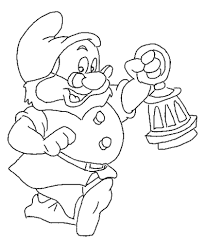 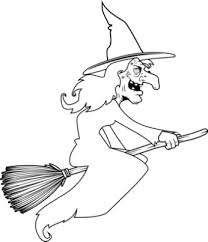 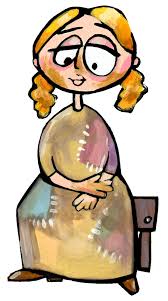 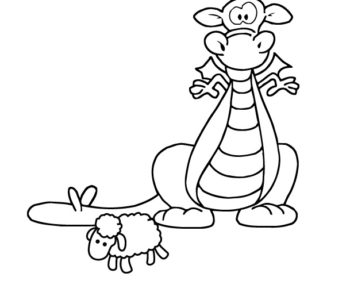 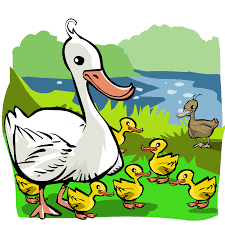 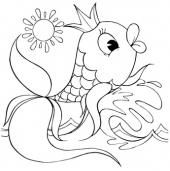 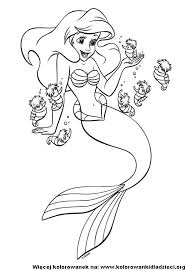 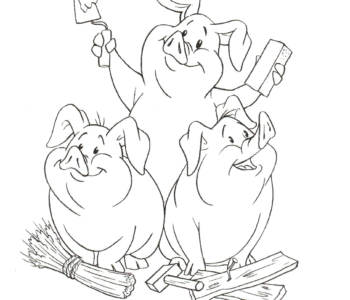 